ČETRTEK, 25. 3. 2020NAVODILA za delo - UČNI KORAKI KAJ SO IZDELKI/dokazi o znanju UČENCA?UMIJEM SI ROKE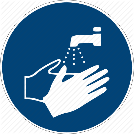 PRIPRAVLJAM POTREBŠČINE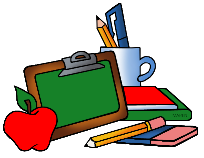 PRIPRAVAPreden začneš z delom, si temeljito umij roke.Pripravi potrebščine po urniku; MAT,DRU,SLJ, niz UMEPreglej peresnico, ošili svinčnik, barvice, poglej, če nalivnik deluje. Pripravi tudi ravnilo.Delali bomo po učnih korakih.,1. UK, 2.UK,...Poglej svoj URNIK UČENJA, ki si ga sestavil. Ali je primeren?Moraš kaj popraviti glede na tvoj osebni tempo? Se ga držiš? Zraven si zapiši ČAS, ki si ga porabil ZA DELO ENEGA PREDMETA. Umite roke.Preverim urnik.Popravim, če je potrebno.UČIM SE NA I-UČBENIKU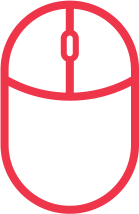 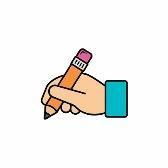 SE GIBLJEM           MAT: UK: Na novo stran V ZVEZEK zapiši naslov ČasUK: Odpri priponko Učim se čas. Sledi in delaj TOČNO  po učnih korakih. Danes rešiš naslova, Sekunda in Koliko je ura?.  Povzetek. in Naloge pa v PETEK. UK: Rešitve nalog pišeš v zvezek. ODMOR: Razgibaj roke.https://www.youtube.com/watch?v=cgaL-XV_7BMReševanje in učenje prek i-učbenika. Zapis v zvezku. Gibanje ob posnetku.TELOVADIM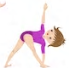 FOTOGRAFIRAM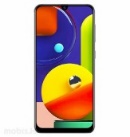 ŠPO: Na koncu še telovadim. Poglej prilogo z navodili ZA ŠPRT, ki si jih že dobil.        Lahko se fotografiraš, posnameš. Branje in ogled priloge.Telovadba (gimnastične vaje in vadba v naravi.DELAM V SPLETNI UČ.BEREM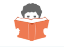 GOVORIM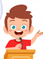 PIŠEM PREHRANJUJEM SE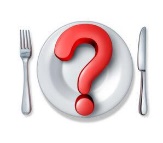 UMIVANJEPRIPRAVLJAMPOTREBŠČINE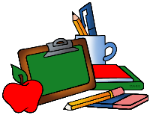 PIŠEM TELOVADBA ZA MOŽGANE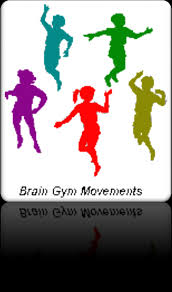         DRU:CILJ : poznam in razumem temeljne otrokove pravice, dolžnosti inodgovornosti (do sebe in drugih),NAMEN: Učim se razumeti PRAVICE in DOLŽNOSTI OTROK.UK: Pripravi zvezek, učbenik za DRO in  PERESNICO. Odpri spletno učilnico.UK: Najprej reši, oziroma poglej nalogo v spletni učilnici, DRUŽBA, Prazniki. Ali ti je všeč tako delo?TAKO, ponovil si PRAZNIKE.UK: Odpri zvezek, Zapiši naslov PRAVICE in DOLŽNOSTIUK:  Kaj že vem o besedi PRAVICA in DOLŽNOST ?Zapiši svoje vedenje v zvezekUK: Poglej nalogo v spletni učilnici. DRUŽBA, Pravice in dolžnosti OTROKMALICA!!!!!Mmmm, mizica pogrni se!!SLJ: Pripravi potrebščine; učbenik, zvezek, peresnico, ravnilo in morda kakšno igračko (pliška), ki te spodbudno gleda (in je tiho).UK: Poglej nalogo v spletni učilnici. Reši jo.Piši v zvezek. Sedaj  pa malo telovadbe. BRAINGYM, OK? Povezava do posnetka: https://www.youtube.com/watch?v=388Q44ReOWE&list=PLO66q3FXXoOHu9Mc8jgFKd8ljk2lLuGZ3&indexPovabi mamo, očeta, brata, sestro za par. Priprava delovnega prostora. Pisni odgovori.Branje odgovorov.Zapisi v zvezku.Glasno razmišljanje in zapis v zvezek.Kulturno in zdravo prehranjevanje.Priprava potrebščin.Branje naloge, reševanje naloge, zapis v zvezku. Telovadba za razgibavanje možganov.OČISTIMPOTREBŠČINE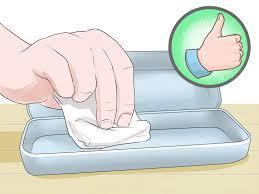 JEM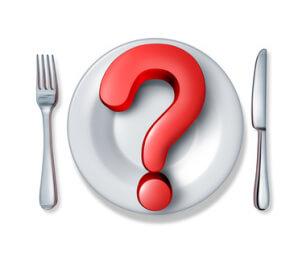 Očisti vse svoje potrebščine in jih pospravi.KOSILO!!!!!Kaj pa bo danes za kosilo?Si kaj pomagal-a?Dober tek.Očiščene in pospravljene potrebščine za naslednji dan. Kosilo. OVREDNOTIM SVOJE DELO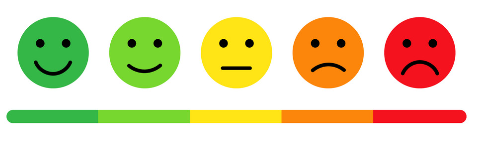        PO KOSILU 4 .dan šola na doma je končan. Kaj sem se danes učil? Kaj mi je šlo dobro? Kaj moram popraviti?Kako sem se počutil  v šoli doma? Bi kaj želel predlagati? Kaj bi sporočil svoji učiteljici/učitelju in sošolcem? ***Sporoči mi! V spletni bom odprla nalogo, kjer boste vnašali svoja mnenja, fotke, doc., ...Vrednotim svoje delo